 БОЙОРОҠ                                                                                РАСПОРЯЖЕНИЕ                 № 2                                                                                                 «17»  января   2023г.О создании муниципального штаба профилактики пожаров на территории сельского поселения Кузяновский  сельсовет муниципального района Ишимбайский район Республики БашкортостанВо исполнение  решения комиссии по ЧС и обеспечению пожарной безопасности Республики Башкортсотан от 17.01.2023 г.РАСПОРЯЖАЮСЬ:          1.Возобновить на территории  сельского поселения  Кузяновский  сельсовет  МР Ишимбайский    район  РБ «Штаб профилактики пожаров,   на период работы с 17.01.2023г. в жилом секторе  до особого распоряжения  на  подконтрольных  территориях.   2.Руководителем штаба профилактики назначить главу сельского  поселения   Кузяновский  сельсовет Шаяхметова   Ильдуса  Аухадиевича.   3.Обеспечить формирование перечня лиц, наиболее подтверждённых риску (социально-опасных, многодетных, неблагополучных, одиноких, лиц с ограниченными возможностями передвижения) возникновения пожаров, граждан проживающих на территории СП   Кузяновский сельсовет  в  с.Кузяново , д.Искисяково, д.Кызыл Октябрь.4.Контроль за исполнением данного распоряжения оставляю за собой.Глава администрации                                      Шаяхметов  И.А.Башкортостан Республикаhы Ишембай районы муниципаль районы Көҙән  ауыл советы ауыл биләмәhе хакимиәте 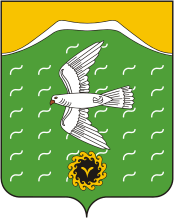           Администрация сельского поселения           Кузяновский сельсовет           муниципального района            Ишимбайский район           Республики БашкортостанСовет  урамы, 46, Көҙән  ауылы, Ишембай районы,         Башкортостан Республикаһы 453234Тел.; 8(34794) 73-243, факс 73-200.Е-mail: kuzansp@rambler.ru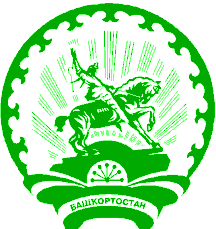           ул. Советская, 46,          с.Кузяново, Ишимбайский район,           Республика Башкортостан          453234          Тел.; 8(34794) 73-243, факс 73-200.           Е-mail: kuzansp@rambler.ru